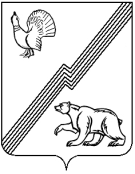 АДМИНИСТРАЦИЯ ГОРОДА ЮГОРСКАХанты-Мансийского автономного округа – Югры ПОСТАНОВЛЕНИЕот 10 ноября 2015 года							                              № 3322		  О проведении мероприятийк  международному дню толерантностиВ связи с празднованием 16 ноября 2015 года Международного дня толерантности, в целях совершенствования системы формирования толерантного сознания и поведения, воспитания культуры мира, обеспечения атмосферы межнационального мира и согласия и профилактики правонарушений в городе Югорске 1. Организовать и провести в городе Югорске мероприятия в рамках празднования Международного дня толерантности (приложение).2. Начальнику управления информационной политики администрации города Югорска Г.Р. Аристовой организовать информационное сопровождение мероприятия.3. Начальнику управления социальной политики администрации города Югорска           В.М. Бурматову обеспечить контроль за организацией и проведением мероприятий, посвященных Международному дню толерантности.4. Опубликовать постановление в газете «Югорский вестник» и разместить на официальном сайте администрации города Югорска5. Контроль за выполнением постановления возложить на заместителя главы администрации города Югорска Т.И. Долгодворову.  Глава администрации города Югорска                                                                                                                  М.И. БодакПриложениек постановлениюадминистрации города Югорскаот 10.11.2015 № 3322Мероприятия в рамках празднования Международного дня толерантностиЛист согласования:№Наименование мероприятияДата и место проведенияОтветственные1Посещение  МБУ  «Музей  истории и этнографии»02.11.15-20.11.15 Средняя общеобразовательная школа № 6Муниципальное бюджетное образовательное учреждение«Средняя общеобразовательная школа № 6»2Кураторский час для первокурсников «День народного единства»03.11.2015Югорский политехнический колледжБюджетное учреждение профессионального образования Ханты-мансийского автономного округа-Югры «Югорский политехнический колледж»3Студенческая акция, посвященная Дню народного единства03.11.2015Улицы города ЮгорскаБюджетное учреждение профессионального образования Ханты-мансийского автономного округа-Югры «Югорский политехнический колледж»4Акция  «16 ноября – день толерантности»09.11-14.11.201516.11-21.11.2015 Средняя общеобразовательная школа № 5Муниципальное бюджетное образовательное учреждение«Средняя общеобразовательная школа № 5»5Размещение на сайте школы материалов по реализации плана мероприятий «Дни толерантности в школе».09.11.2015 Средняя общеобразовательная школа № 6Муниципальное бюджетное образовательное учреждение«Средняя общеобразовательная школа № 6»6Фестиваль «Дружба народов»09.11-20.11.2015 Средняя общеобразовательная школа № 2Муниципальное бюджетное образовательное учреждение«Средняя общеобразовательная школа № 2»7Акция «Собери друга в школу»09.11-20.11.2015 ГимназияМуниципальное бюджетное образовательное учреждение«Гимназия»8Тренинг-беседа «Толерантность как принцип взаимодействия между людьми»09.11-20.11.2015 ГимназияМуниципальное бюджетное образовательное учреждение«Гимназия»9Акция «Доброе дело»09.11-20.11.2015ГимназияМуниципальное бюджетное образовательное учреждение«Гимназия»10Игра-путешествие для учащихся 5-х классов «Все флаги в гости к нам»09.11-20.11.2015 ГимназияМуниципальное бюджетное образовательное учреждение«Гимназия»11Консультирование родителей по проблемам толерантности09.11-20.11.2015ГимназияМуниципальное бюджетное образовательное учреждение«Гимназия»12Круглый стол «Мы интересны друг другу, потому что мы разные»09.11-20.11.2015 ГимназияМуниципальное бюджетное образовательное учреждение«Гимназия»13Беседы, классные часы «Азбука толерантности»09.11-20.11.2015 ГимназияМуниципальное бюджетное образовательное учреждение«Гимназия»14Конкурс сочинений «Доброта спасет мир»09.11-20.11.2015ГимназияМуниципальное бюджетное образовательное учреждение«Гимназия»15Родительский лекторий «Профилактика экстремизма и этнической вражды».09.11-20.11.2015 ГимназияМуниципальное бюджетное образовательное учреждение«Гимназия»16Встречи со специалистами бюджетного учреждения «Югорская городская больница», 9 Отряд Федеральной Противопожарной Службы, отдела Министерства внутренних дел Российской Федерации по г. Югорску,  Ювенальной службы, Управления Федеральной миграционной службы, предприятий общества с ограниченной ответственностью «Газпром трансгаз Югорск».09.11-20.11.2015 ГимназияМуниципальное бюджетное образовательное учреждение«Гимназия»17Классные часы, дискуссии:- «Толерантность» 10-11 классы- «Глаза в глаза» 9 кл.- «Я среди друзей» 7 кл.- «Давайте жить дружно» 1-6 кл.- «Смелость, патриотизм в наши дни» 8 кл.- «Какая она – молодёжь!»  7-11 классы- в Неделю обществознания - дискуссия- «Молодежь в современном обществе» в 10-11 классах09.11-20.11.2015 ГимназияМуниципальное бюджетное образовательное учреждение«Гимназия»18Творческий калейдоскоп совместно с детьми и подростками реабилитационного центра «Солнышко»09.11-20.11.2015 Средняя общеобразовательная школа № 6Муниципальное бюджетное образовательное учреждение«Средняя общеобразовательная школа № 6»19Проведение интерактивного теста на терпимость в социальных сетях10-19.11.2015Муниципальное автономное учреждение «Молодежный центр «Гелиос»20Конкурс листовок«Толерантность, что это ?»5-9 классы10.11 – 14.11.2015 Средняя общеобразовательная школа № 4Муниципальное бюджетное образовательное учреждение«Средняя общеобразовательная школа № 4»21«Детская легкая атлетика» среди воспитанников дошкольных образовательных учреждений11-12.11.2015Спортивный зал специализированной детско-юношеской спортивной школы олимпийского резерва «Смена»Муниципальное бюджетное учреждение «Физкультурно-спортивный комплекс «Юность»22Библиотечный информационный час «Россия. Родина. Единство»11-13.11.2015Библиотека Югорского политехнического колледжаБюджетное учреждение профессионального образования Ханты-мансийского автономного округа-Югры «Югорский политехнический колледж»23Классный час «И на солнце есть пятна»11.10-23.10.2015 Средняя общеобразовательная школа № 5Муниципальное бюджетное образовательное учреждение«Средняя общеобразовательная школа № 5»24Классный час «Планета толерантности11.10-23.10.2015 Средняя общеобразовательная школа № 5Муниципальное бюджетное образовательное учреждение«Средняя общеобразовательная школа № 5»25Уроки обществознания с обсуждением вопросов:- «Россия – многонациональное государство», - «Законы толерантности», - «Давайте жить дружно», - «Правила человеческого общежития»12.11-17.11.2015 Средняя общеобразовательная школа № 6Муниципальное бюджетное образовательное учреждение«Средняя общеобразовательная школа № 6»26Муниципальный этап – Школьная баскетбольная лига – КЭС-Баскет среди команд юношей и девушек общеобразовательных учреждений города Югорска12-20.11.2015Спортивный зал специализированной детско-юношеской спортивной школы олимпийского резерва «Смена»Муниципальное бюджетное учреждение «Физкультурно-спортивный комплекс «Юность»27Общешкольная акция для учащихся 1-11 классов «Мы разные, но мы вместе»Единый классный час «Люди мира в мире жить хотят».Выставка рисунков «На одной большой планете».Выставка национальных блюд и мастер классы «Скатерть мира».14.11.2015 Лицей им. Г.Ф. АтякшеваМуниципальное бюджетное образовательное учреждение «Лицей им. Г.Ф. Атякшева»28Выставка агитационных плакатов14.11-17.11.2015 Средняя общеобразовательная школа № 5Муниципальное бюджетное образовательное учреждение«Средняя общеобразовательная школа № 5»29Тематическая беседа с воспитанниками спортивных секций «Мир вокруг нас»15.11.2015СДЮСШОР «Смена»Муниципальное бюджетное образовательное учреждение дополнительного образования детей специализированная детско-юношеская спортивная школа олимпийского резерва «Смена»30Праздничная программа «Лучистый праздник детства»15.11.2015Централизованная библиотечная система города ЮгорскаМуниципальное бюджетное учреждение «Централизованная библиотечная система города Югорска»312 этап Кубка города Югорска по авиамодельному спорту «Планерок – 2016»15.11.2015Спортивный зал муниципального бюджетного образовательного учреждения «Гимназия»Муниципальное бюджетное учреждение «Физкультурно-спортивный комплекс «Юность»32Радиогазета «День толерантности»16.11.2015 Лицей им. Г.Ф. АтякшеваМуниципальное бюджетное образовательное учреждение «Лицей им. Г.Ф. Атякшева»33Классный час «Учимся быть толерантными»16.11.2015 Средняя общеобразовательная школа № 5Муниципальное бюджетное образовательное учреждение«Средняя общеобразовательная школа № 5»34Подготовка памяток-закладок по толерантности16.11.2015 Средняя общеобразовательная школа № 5Муниципальное бюджетное образовательное учреждение«Средняя общеобразовательная школа № 5»35Просмотр видеоролика о дружбе в рекреации школы16.11.2015 Средняя общеобразовательная школа № 5Муниципальное бюджетное образовательное учреждение«Средняя общеобразовательная школа № 5»36Квест-игра «Толерантность – гармония в разнообразии»16.11.2015Актовый зал молодежного центра «Гелиос»Муниципальное автономное учреждение «Молодежный центр «Гелиос»37Оформление информационного стенда «Учимся вместе» и размещение информации на сайте школы16.11.2015 Средняя общеобразовательная школа № 5Муниципальное бюджетное образовательное учреждение«Средняя общеобразовательная школа № 5»38Классные часы в 1-4 классах: «Моё хобби»,«Я сам», «Всегда ли я хороший»16.11 - 18.11.2015 Средняя общеобразовательная школа № 4Муниципальное бюджетное образовательное учреждение«Средняя общеобразовательная школа № 4»39Классные часы в 5-9 классах:«История моего имени», «Слово о моём роде», «Эхо старины», «Семейная реликвия»16.11 - 18.11.2015 Средняя общеобразовательная школа № 4Муниципальное бюджетное образовательное учреждение«Средняя общеобразовательная школа № 4»40Обновление стенда «Правовое воспитание» информацией о проведении Дней толерантности в школедо 16.11.2015 Средняя общеобразовательная школа № 6Муниципальное бюджетное образовательное учреждение«Средняя общеобразовательная школа № 6»41Классные часы по толерантному воспитанию в игровой форме «Толерантность. Мы такие разные, но все-таки мы вместе»16.11.2015 Средняя общеобразовательная школа № 6Муниципальное бюджетное образовательное учреждение«Средняя общеобразовательная школа № 6»42Классные часы  с обучающимися по воспитанию толерантности «Добра и зла житейские приметы»16.11.2015 Средняя общеобразовательная школа № 6Муниципальное бюджетное образовательное учреждение«Средняя общеобразовательная школа № 6»43Президентские спортивные игры среди учащихся 2003-2004 годов рождения общеобразовательных учреждений города Югорска16-19.11.2015Спортивный зал специализированной детско-юношеской спортивной школы олимпийского резерва «Смена»,Спортивный за Лицея им. Г.Ф. АтякшеваМуниципальное бюджетное учреждение «Физкультурно-спортивный комплекс «Юность»44Участие в городском конкурсе чтецов на родном языке23.11.2015 Средняя общеобразовательная школа № 6Муниципальное бюджетное образовательное учреждение«Средняя общеобразовательная школа № 6»45Выпуск проспекта, посвященного международному дню Толерантности «Государство Доброты»В течение ноября 2015Средняя общеобразовательная школа № 6Муниципальное бюджетное образовательное учреждение«Средняя общеобразовательная школа № 6»46Спортивные состязания «Папа, мама, я – спортивная семья!»В течениеноября 2015Спортивный зал  «Смена»Муниципальное бюджетное образовательное учреждение дополнительного образования детей специализированная детско-юношеская спортивная школа олимпийского резерва «Смена»47Конкурс на выявление позитивного опыта диалога культур среди образовательных учреждений города Югорска23.11.2015 Управление образования администрации города ЮгорскаУправление образования администрации города ЮгорскаНаименование органа (структурного подразделения) или должности разработчика проектаДата передачи на согласование и подпись лица, передавшего документДата поступления на согласование и подпись лица, принявшего документПодписьРасшифровка подписиУправление социальной политикиИсполнитель:Рогачев Антон Владимирович,8 (34675) 5-00-24 (внут. 200)Дата:подпись:помощник главы администрации города ЮгорскаВ.А. КняжеваУправление социальной политикиИсполнитель:Рогачев Антон Владимирович,8 (34675) 5-00-24 (внут. 200)Дата:подпись:Заместитель главы администрации города ЮгорскаА.В. БородкинУправление социальной политикиИсполнитель:Рогачев Антон Владимирович,8 (34675) 5-00-24 (внут. 200)Дата:подпись:Заместитель главы администрации города ЮгорскаТ.И. ДолгодвороваУправление социальной политикиИсполнитель:Рогачев Антон Владимирович,8 (34675) 5-00-24 (внут. 200)Дата:подпись:Юридическое управлениеД.А. КрыловУправление социальной политикиИсполнитель:Рогачев Антон Владимирович,8 (34675) 5-00-24 (внут. 200)ДатаПодпись Управление информационной политикиГ.Р. АристоваУправление социальной политикиИсполнитель:Рогачев Антон Владимирович,8 (34675) 5-00-24 (внут. 200)Дата:подпись:Управление социальной политикиВ.М. Бурматов